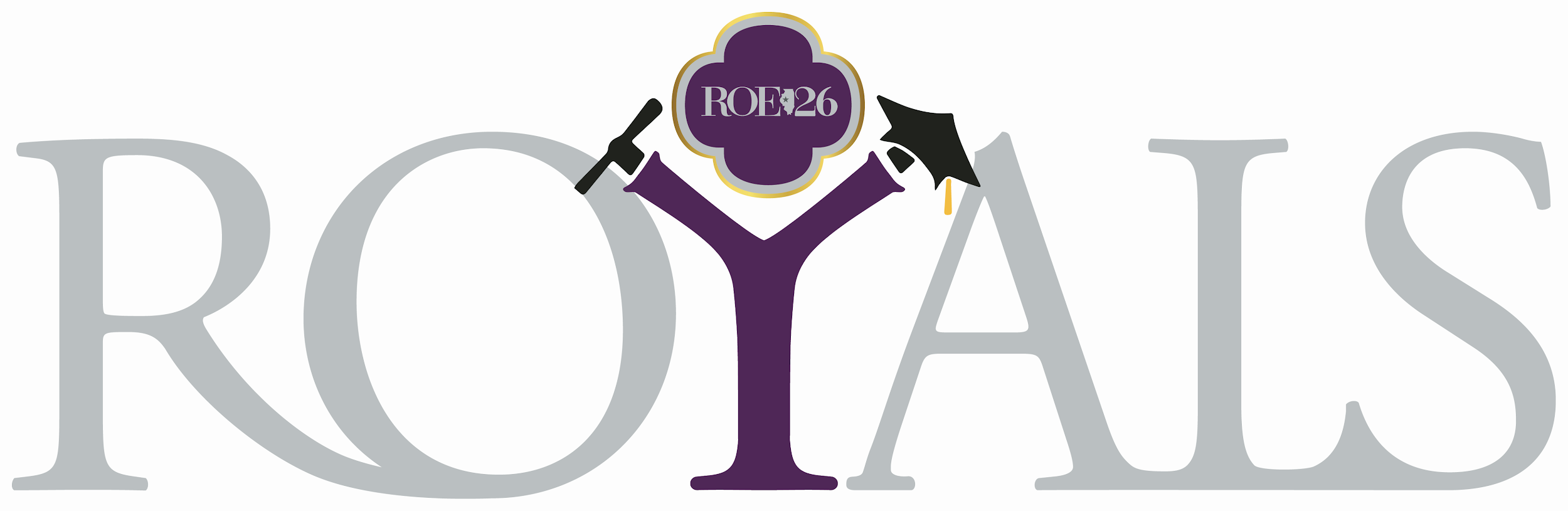 SURVEY INCLUDED PLEASE COMPLETE AND RETURN AS SOON AS POSSIBLE July 23, 2020Dear ROYALS Families,WE MISS YOU! What’s going to work for you and your family this year? How can ROYALS help you have a successful school year? We are working with home districts to coordinate student attendance days. What is best for your family? Tradition ROYALS? Remote ROYALS? A hybrid model? REMINDER: ROYALS students must be enrolled at home district in order to be referred to ROYALS and attend ROYALS.  Please complete the survey on the next pages so that we can best serve you. After reviewing this information, please give me a call with any questions you may have. I can be reached at 309.575.3241 or by email at lbilbrey@roe26.net. Best regards,Mrs. BilbreyAnd the ROYALS Staff Please verify the following information so we can best communicate with you throughout the transition back to school at ROYALS. ROYALS’ Family Survey PLEASE COMPLETE. RETURN AS SOON AS POSSIBLE.Student: ____________________   Home School District: ________________________Parent/Guardian completing this survey: ______________________________________Students address: ___________________________________________________Parent/Guardian phone number: _______________________________________What is the best way for you to receive information from ROYALS? What is the best phone number to reach you at? ________________What is the best email address to reach you at? _________________________________Other good ways to contact you: ______________________________________________Please LIKE AND FOLLOW Regional Office of Education #26 on FaceBook. Emergency contacts or persons to contact in case of student illness: ____________________________________________________________ After reviewing the ROYALS Return to School Plan(s) included in this packet, we choose…Traditional ROYALS: ROYALS students will attend school five days per week for a full school day. Students will complete coursework while onsite. Students will also have access to curriculum outside of the classroom. REMOTE ROYALS: ROYALS students will not be onsite. ROYALS students will work “remotely” from home or from another access point. ROYALS students may coordinate with the Lead Teacher to come in to take assessments. Assessment integrity checks will also be allowed. Hybrid/Modified ROYALS: ROYALS students will attend school onsite two or three days per week. On the opposite days students will work remotely.  Unsure. We are unsure at this point. Comments: ___________________________Please share about the impact of the pandemic on your student/family so we can best support your student when the school year starts.How would you describe the emotional wellbeing of your child as it relates to COVID-19 and school closures?❏ My child(ren) has adjusted fine.❏ My child(ren) has experienced some mixed emotions but is otherwise doing OK.❏ I am very concerned about the emotional well-being of my child(ren) because of the toll COVID-19 or related school closures have had. Other (please specify): _____________________________________________As you think ahead to the 2020-2021 school year, please mark your two greatest concerns as it relates to school reopening:❏ Exposure to COVID-19 while in school.❏ My child(ren) is academically behind.❏ I don’t know where my child(ren) stands academically.❏ Access to my child(ren)’s teacher.❏ An erratic school schedule.❏ The quality of online learning.❏ The emotional wellbeing of my child(ren).❏ Other (please specify): ______________________________________________What impact has the pandemic had on the family?❏ Illness: _________________________________________________________❏ Death: __________________________________________________________❏ Economic: _______________________________________________________❏ Other: ___________________________________________________________Can any of the following school staff be helpful in connecting with your student or family in advance of the start of the school year?❏ Staff to Assist with Free and Reduced-Price Meal Eligibility❏ Lead Teacher ❏ Principal ❏ Tutor ❏ Homeless Coordinator❏ Counselor or Social Worker❏ Other: ___________________________________________________________________We plan to start the year face-to-face. This may not be available in August or later in the school year. Help us understand your family’s technology needs. Does your family have access to a computer device and internet service that make online learning at home possible?❏ We can’t do online learning because our household lacks a computer device❏ We can’t do online learning because our household doesn’t have reliable internet service❏ We have a computer device and internet service but the devices are shared among family members so my child has limited access.❏ We have access to a computer device but it’s not compatible with the district’s system.❏ We have access to both a computer device and internet service that allows for online learning.Other (please specify): ___________________________________________ Will your student need to be employed during the school year? ❏ Yes ❏ Noa.      If you know, what is the student’s work schedule? _______________________________________________________________Reminder: If immunizations are due, students cannot attend unless there are immunizations on file or an appropriate exemption (most districts require this by October.) Please schedule any required immunizations or physicals. 